В соответствии с постановлением Кабинета Министров Чувашской Республики от 22 февраля 2017 г. № 70 «О порядке присуждения грантов Главы Чувашской Республики муниципальным округам и городским округам для стимулирования привлечения инвестиций в основной капитал и развития экономического (налогового) потенциала территорий и о внесении изменения в постановление Кабинета Министров Чувашской Республики от 3 июня 2013 г. N 206 и признании утратившими силу некоторых решений Кабинета Министров Чувашской Республики» в целях стимулирования инвестиционной активности и привлечения средств инвесторов для развития экономики Алатырского муниципального округа Чувашской Республики, своевременного и качественного исполнения инвесторами обязательств по инвестиционным проектам:1.  Утвердить прилагаемый  Перечень ключевых показателей эффективности деятельности главы и инвестиционного уполномоченного Алатырского муниципального округа Чувашской Республики.2. Разместить настоящее распоряжение на официальном сайте  Алатырского муниципального округа в сети Интернет.3. Контроль за исполнением настоящего распоряжения возложить на  заместителя главы администрации  - начальника финансового отдела  администрации Алатырского муниципального округа.Глава Алатырского муниципального округа                                                                              Н.И. Шпилевая                                                                                                    Утвержден                                                                                 распоряжением  администрации                                                                                                Алатырского муниципального округа                                                                   Чувашской Республики                                                                      от       25.10. 2023   № 1482Перечень ключевых показателей эффективности деятельности главы и инвестиционного уполномоченного  Алатырского муниципального округа Чувашской Республики  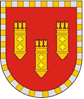 АДМИНИСТРАЦИЯ АЛАТЫРСКОГО МУНИЦИПАЛЬНОГО ОКРУГАЧУВАШСКОЙ РЕСПУБЛИКИРАСПОРЯЖЕНИЕ              25.10.2023 № 1482г. АлатырьУЛАТӐР МУНИЦИПАЛИТЕТ ОКРУГӖН АДМИНИСТРАЦИЙӖЧӐВАШ РЕСПУБЛИКИНХУШУ25.10.2023 № 1482Улатӑр г.№ п/пНаименование показателя1Количество инвестиционных проектов, реализованных на территории Алатырского муниципального округа в течение трех лет, предшествующих текущему году (ед.)2Количество инвестиционных проектов, реализуемых и планируемых к реализации на территории Алатырского муниципального округа в текущем году (ед.)3Объем инвестиций, направленных на реализацию инвестиционных проектов на территории  Алатырского муниципального округа в течение трех лет, предшествующих текущему году, в расчете на 1 жителя (руб.)